Nom:Halley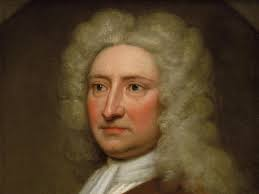 Nom complet:Edmond HalleyNationalité:AnglaisPériode:1656-1742Théorie:Comète 76 ansMort avant de voir sa comète, la comète Halley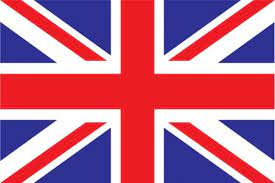 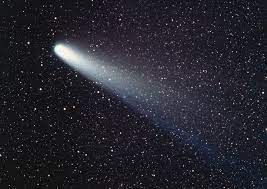 